PLÁN VÝCHOVY A PÉČE DĚTSKÉ SKUPINY KVĚTOSLÁVEK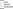 Údaje o zařízení Dětská skupina Květoslávek se nachází v prostorách budovy Vojenské nemocnice PASTEUROVA 66/13, Olomouc. Uvedené prostory splňují veškeré stavební, hygienické, provozní a bezpečnostní požadavky vyplývající ze zákona č. 247/2014 Sb., o poskytování služby péče o dítě v dětské skupině, ve znění zákona č. 127/2015 Sb., a z vyhlášky č. 410/2005 Sb., o hygienických požadavcích na prostory a provoz zařízení a provozoven pro výchovu a vzdělávání dětí a mladistvých, v platném znění. Dětská skupina Květoslávek byla zřízena jako služba pro zaměstnance Vojenské nemocnice Olomouc.Poskytovatel služby péče o dítě v dětské skupině K:		Vojenská nemocnice Olomouc, p.o.Sídlo: 			Sušilovo nám. 5, 779 00 OlomoucIČO:			60800691DIČ:			CZ60800691Zaměstnanec pověřený jednáním/Jejímž jménem jedná:ředitel Vojenské nemocnice Olomouc: plk. gšt. v. z. MUDr. Martin SvobodaBankovní spojení:	KB, a.s. OlomoucČíslo účtu:		19- 1098070297/0100Kontaktní zaměstnanec: Ing. Božena Zemanová – vedoucí dětské skupinyČ. tel.: 973407046 mobil: 606 038 441e-mailová adresa: zemanovab@vnol.czKapacita zařízení:       15 dětíDětská skupina Květoslávek je v evidenci poskytovatelů od 20. 2. 2017.ÚvodV dětské skupině Květoslávek usilujeme o vytvoření klidné a přátelské atmosféry plné pohody, kde se děti cítí dobře a bezpečně. V každodenních činnostech s dětmi důsledně dodržujeme řád a pravidla uvedená v denním režimu. Dětem nabízíme seznámení s novými dovednostmi a informacemi, které přispívají k harmonickému rozvoji jejich osobnosti a kulturních a hygienických návyků přiměřených věku dítěte. Vedeme děti k samostatnosti a klademe důraz na individuální přístup při výchově a uspokojování jejich potřeb. Výchova a péče probíhá v úzké spolupráci s rodiči, kde klademe důraz na oboustrannou důvěru, otevřenost, vstřícnost a respekt.V dětech bychom rádi podporovali:Zdravý fyzický vývoj prostřednictvím chůze, běhu, skoků, poskoků, hodů, lezení, základních gymnastických prvků, míčových her a sezónních činností, zvládáním překážkové dráhy v herně i ve volné přírodě.Sociálně – emocionální vývoj prostřednictvím řešení sporů, vyjadřování pocitů, kontroly impulzu, vzájemné úcty, spolupráce s ostatními, péče o materiály, se kterými pracují.Rozvoj sociální inteligence – vést děti k samostatnému myšlení, k tvořivosti, k prozkoumávání věcí do hloubky, k chápání dění na základě vlastního experimentování, pozorování a objevování.Rozvíjení řečových schopností – slovně vyjádřit myšlenku či přání, dokázat komunikovat s vrstevníky i dospělými, předcházet řečovým vadám.Rozvoj samostatnosti – podporováním správných hygienických dovedností a návyků, udržováním osobní hygieny, samostatnosti při oblékání, stolování, učit se odpoutat od rodičů a obracet se o pomoc k učitelkám.Důležitým prostředkem rozvoje osobnosti je spontánní hra, která rozvíjí emocionální zralost skrze sociální vazby, která podporuje myšlení, představivost, schopnost soustředění a řešení situací, která je aktivní a napomáhá získání pocitu jistoty v novém prostředí, stejně jako důvěry k zaměstnancům dětské skupiny. Veškeré aktivity probíhají na základě diferencovaného přístupu (s ohledem na rozdílný věk a schopnosti dětí).Oblasti výchovy a péče dětské skupiny KvětoslávekVýchovná činnost je prováděná nenásilnou hravou formou. Jednotlivé oblasti výchovy a péče jsou plánovány do tematických celků, které na sebe navazují a během celého roku se prolínají. Ve všech oblastech výchovy zohledňujeme především věk dítěte a jeho individuální potřeby.Oblast biologická – dítě a jeho těloPodporovat fyzickou pohodu dítěte, zlepšovat jeho tělesnou zdatnost, rozvíjet pohybové i manipulační dovednosti, učit sebeobslužným dovednostem a vést ke zdravým životním postojům a základním hygienickým návykům. Fixace správného držení těla, sladit pohyb s rytmem, hudbou a zpěvem, mít povědomí o těle, pojmenovat části těla, zacházet s běžnými předměty, pomůckami a materiály, zvládnout jednoduché pracovní úkony.Oblast psychologická – dítě a jeho psychikaPodporovat duševní pohodu dítěte, psychickou zdatnost, řeč a jazyk, poznávací procesy a funkce, jeho kreativitu a sebevyjádření, stimulovat osvojení a rozvoj jeho vzdělávacích dovedností a povzbuzovat je v dalším rozvoji, poznání a učení. Tato oblast zahrnuje také jazyk a řeč, poznávací schopnosti a funkce, představivost a fantazii, sebepojetí, city a vůli. V dětech podporujeme soustředění se na činnost a udržení pozornosti, postupovat a učit se podle pokynů a instrukcí, chápat prostorové pojmy, řešit problémy, úkoly a situace.Oblast interpersonální – dítě a ten druhýUtvářet vztahy dítěte k jinému dítěti či dospělému, posilovat a obohacovat jejich vzájemnou komunikaci a zajišťovat pohodu těchto vztahů. Navazovat kontakty, překonávat stud a respektovat dospělé osoby ve svém prostředí, komunikovat s dětmi, navazovat a udržovat přátelství, uplatňovat své individuální potřeby, přání a práva s ohledem na druhého, respektovat potřeby jiného dítěte, spolupracovat s ostatními, dodržovat dohodnutá pravidla vzájemného soužití, bránit se projevům násilí a ubližování jiného dítěte, požádat druhého o pomoc.Oblast sociálně kulturní – dítě a společnostUvést dítě do společenství ostatních lidí a do pravidel soužití s ostatními, uvést je do světa materiálních a duchovních hodnot, do světa kultury a umění, pomoci dítěti osvojit si potřebné dovednosti, návyky a postoje.Oblast environmentální – dítě a světZaložit u dítěte povědomí o okolním světě a jeho dění, o vlivu člověka na životní prostředí, vytvořit základy pro odpovědný postoj dítěte k životnímu prostředí. Orientovat se bezpečně ve známém prostředí, zvládat běžné činnosti, uvědomovat si nebezpečí a mít povědomí o tom, jak se chránit, vnímat, že svět má svůj řád a všímat si změn a dění v nejbližším okolí, že změny jsou přirozené a samozřejmé.Aktivity a činnosti dětské skupiny KvětoslávekV rámci výchovy a péče v DS Květoslávek jsou provozovány tyto aktivity:Hudební aktivity – rozvoj sluchového vnímání, osvojování rytmů a koordinace pohybu dle hudby, učení básní a písní, hra na rytmické hudební nástroje.Pohybové aktivity – kultivace pohybu, rozvoj jemné a hrubé motoriky, fyzického vývoje dítěte, rozvoj správného růstu, podpora fyzické zdatnosti a zdravých pohybových návyků, rozvoj dovedností, probíhají denně a jsou zařazovány při spontánních hrách a při pobytu venku.Výtvarné a rukodělné aktivity – rozvoj představivosti, kreativity a fantazie, jemné motoriky, získání výtvarných dovedností, pomocí výtvarného projevu si osvojovat okolní skutečnost, vztahy mezi lidmi a věcmi i vzájemné souvislosti a dokázat vyjádřit prostřednictvím výtvarného projevu pocity a zážitky, učit se pracovat s různými materiály pomocí různých výtvarných technik.Hrátky s knížkou – rozvoj komplexního pohledu na svět, osvojení poznatků z přírodních, společenských a technických věd, rozvoj jazykových schopností a matematické představivosti.Spontánní hry – probíhají zpravidla po příchodu dětí do školky a po odpolední svačině, prolínají se s řízenými činnostmi ve vyváženém poměru a se zřetelem na individuální potřeby dětí.Odpočinek a spánek – vychází z individuálních potřeb dětí, zařazuje se pravidelně po obědě a trvá nejméně hodinu a půl.Otužování – pravidelné větrání prostor, kde se děti zdržují, zařazování dostatečného pobytu venku a kontrola vhodného oblečení dětí.Veškeré činnosti jsou prováděny s ohledem na bezpečnost a zdraví dětí, na harmonický rozvoj osobnosti a vycházejí z aktuálních a individuálních potřeb dětí a jejich věku s důrazem na začlenění méně adaptabilních dětí do kolektivu. Výchovné aktivity s dětmi probíhají zpravidla ve skupinách a podporují tak vzájemné sbližování a poznávání se a vedou k samostatnosti.Cíle dětské skupiny KvětoslávekRámcový cílV Dětské skupině Květoslávek chceme vést děti k tomu, aby se naučily základním činnostem a dovednostem odpovídající danému věku a schopnostem pro ně zábavnou formou. Zároveň dětem poskytneme prostor pro spontánní zábavu, při zajištění odpovídající bezpečnosti. Naší snahou je rozvíjet dítě, podporovat jeho učení a poznávání světa, jehož je součástí.Výchovné cílesebeobsluha•	seznamování se s pravidly chování ve vztahu k druhému•	poznávání pravidel společného soužití, rozvoj schopnosti žít ve společnosti ostatních lidí•	osvojení nových poznatků a dovedností, rozvoj pohybových schopností, rozvoj a užívání všech smyslů•	rozvoj komunikativní dovednosti verbálních a nonverbálních, poznání sebe sama auvědomění si vlastní identity•	učení se fyzikálnímu světu prostřednictvím činností jako jsou stavby z kostek, práce spískem, dřevem, papírem a přírodními materiály•	učení se sociálním a kulturním informacím prostřednictvím her, četby a vypravování příběhů•	učení se logice a matematice srovnáváním, tříděním, porovnáváním•	učení se vztahu mezi psaným a mluveným slovem prostřednictvím častého kontaktu s knihami, předčítáním, kreslením obrázků k přečtenému textu a prohlížením knihOčekávané výstupy•	rozvoj řečových schopností – znalost většiny slov a výrazů běžně používaných v prostředí dětí•	rozlišování časových údajů v rámci dne, ročních období, základních barev a geometrických tvarů•	navazování kontaktu s dospělým, překonání studu a komunikace s okolím•	respekt ostatních, chápání, že každý je jiný•	dodržovaní společně dohodnutých a pochopených pravidel vzájemného soužití v dětské skupině•	fyzický vývoj prostřednictvím chůze, běhu, skoků, poskoků, hodů, lezení atď.•	sociálně – emocionální vývoj prostřednictvím řešení sporů, vyjadřování pocitů, kontroly chování, vzájemné úcty, spolupráce s ostatními, péče o materiály, se kterými děti pracujíDítě se specifickými potřebamiDS jedná s rodiči o konkrétních potřebách dítěte, nabídne možnosti práce s dítětem nebo poskytne rodičům kontakt na specialisty v Olomouci, pracoviště PPP Olomouc, U Sportovní haly 1a, 779 00 Olomouc, Telefon pro dotazy: 585 221 045DS konzultuje s rodiči průběh adaptace dítěte, nutné vybavení, organizaci, prospívání dítěteDS si vyhrazuje zkušební dobu na docházku dítěte se specifickými potřebami na dobu jeden měsíc a to pro možnost posouzení, zda docházka dítěti prospívá, zda prospívá ostatním dětem, není-li dítě nebezpečné sobě nebo ostatním dětem, nebo dítě nevyžaduje neustálou pozornost pečující osoby na úkor péče o ostatní dětiDS se na příchod dítěte se specifickými potřebami předem připraví – webinář, speciální pomůcky a konzultace s odborníky, případně je ve spolupráci s rodinou zajištěn dítěti asistentV průběhu adaptace a docházky pečující osoby pravidelně vyhodnocují situaci a informují rodiče, s nimiž se domlouvají na potřebných krocíchV případě, že DS dítě se specifickými potřebami nepřijme, snaží se DS poskytnout rodičům podporu a pomoc dostupnými informacemi na specializované pracoviště. Citlivě s rodiči komunikuje, aby neopouštěly DS s pocity viny, že dítě je špatné, nebo rodiče situaci nezvládají.Výukový program 2022/2023TÉMA: VESELÝ ROK S POHÁDKAMIZÁŘÍ:	Pohádka O rozpustilé muchomůrce	Kamarádi a pravidla, stolování, kouzelná slovíčka	Barvy podzimu a zvířátek	Poznávání ročních období, počasíNa začátku měsíce se seznámíme s pohádkou o muchomůrce a jejích kamarádech. Připomeneme si, co znamená přátelství, co je to přátelství a seznámíme se s novými dětmi. Společně vytvoříme pravidla v Květoslávku, naučíme se slušně o něco požádat, poděkovat a omluvit se. Ukážeme si, jak se prostírá stůl a jak se odnáší nádobí. Naučíme se, jak počasí působí na lidské tělo. Procvičíme si jemnou motoriku u aktivit na stolečku (přikládání listů, počítání berušek)Popovídáme si o sklízení zrní a upečeme chleba. /program Terezka/Na konci tohoto měsíce by děti měly:	Znát pravidla v Květoslávku	Poznávat barvy kolem sebe	Znát jména svých kamarádů a svoje jméno	Poznat počasí a rozlišit teplo a chlad	Naučit se používat kouzelná slovíčka	Umět povykládat o tom, jak vzniká chlebaŘÍJEN:	Pohádka Proč se draci smějí	Trénujeme uzel a kličku	Co se děje na zahrádce	Dušičky a HalloweenV tomto měsíci pozorujeme měnící se počasí a vítr, který si pohrává s draky. Pokusíme se vyrobit draka a pustit ho na poli, natrénujeme uzly na dračím ocase a zkusíme i kličky a mašličky. Pozorujeme zbarvení listů venku a co se se stromy děje. Díváme se venku na měnící se přírodu. Nakonec měsíce porovnáme náš svátek Dušiček a svátek Halloween a vyrobíme si výzdobu a masky. Jemnou motoriku procvičíme na aktivitách na stoleček – zavazovací medvídek, uzel, klička, mašlička.Na konci tohoto měsíce by děti měly:	Umět nakreslit draka a udělat uzel na jeho ocase	Pojmenovat uměnu barvy listí na podzim	Vykládat o podzimních svátcích u nás	Vyrobit si jednoduchou masku a škraboškuLISTOPAD:	Pohádka Jak ježek hledal listy	Kde spí zvířata?	Martin na bílém koni	Učíme se dny v týdnu	Advent začínáTento měsíc se pohádkou dostaneme ke zvířatům, které se připravují na zimu. Ptáci odlétají do teplých krajin a zvířata v lese tvoří zásoby a budují pelechy. Přichází první sníh a Martin na bílém koni, zdramatizujeme si jeho příchod. Vyrobíme si masku koníka z krabice. Upečeme si koňské podkovy.Naučíme se dny v týdnu, kdy jsme ve školce, a kdy odpočíváme doma s rodiči. Na konci měsíce se seznámíme s adventem a vším, co nás v něm čeká. Vyrobíme si adventní věnečky a vysvětlíme jejich význam.Jemnou motoriku procvičíme na stolečku porovnáváním velikosti podkov, porovnáváním velikostí zvířat. Přiřadíme zvířata do jejich pelíšků.Na konci tohoto měsíce by děti měly:	Poznat lesní zvířata a pojmenovat je	Vyjmenovat ptáky, kteří letí do jižních krajin za teplem	Vyjmenovat dni v týdnu	Umět vysvětlit pojem advent a co nás v adventu čekáPROSINEC:	Pohádka o zvědavé myšce, Mikuláš	Už je tady Lucie	Těšíme se na VánoceTento měsíc bude v centru pozornosti nastávající zima, první sníh a změny v přírodě. Budeme se připravovat na Vánoce, oslavíme svátek svatého Mikuláše, povykládáme si o tom, co dělala Lucie, nazdobíme stromeček, vyrobíme si na něj vánoční dekorace a nazdobíme si hernu. Probereme si tradiční české Vánoce a porovnáme s Vánoci jiných národů na planetě Zemi. Provoníme si naši skupinku vánočním cukrovím, upečeme si rohlíčky a perníčky. Na stolečku připravíme aktivity pro rozvoj jemné motoriky, jako je zdobení stromečku, zdobení perníčku, přikládání postav z Mikuláše.(trénujeme špetkový úchop i práci s pinzetou)Na konci tohoto měsíce by děti měly:	Poznat adventní čas a jeho svátky	Vyrobit jednoduché ozdoby na stromeček a dekorace vánoční	Vyrobit vanilkový rohlíček a perníček	Převyprávět příběh o Mikuláši a Lucii	Poznat příběh o Ježíškovi a proč slavíme VánoceLEDEN:	Tři králové	POHÁDKA: Jak se Vítek učil měsíce v roce	Zima kolem nás	Zimní sportyNa začátku měsíce ledna zavzpomínáme na vánoční svátky  a popovídáme si příběh o třech králích. Příběh třech králů si zdramatizujeme. Potom se budeme s pohádkou učit měsíce v roce. Přečteme pohádku O dvanácti měsíčkách a pustíme si písničku o měsících./Hradišťan/ Povíme si o zimě, co venku vládne, o zimním oblečení a zimních sportech. Některé zimní sporty si na zahradě vyzkoušíme. Popovídáme si o bezpečnosti při sportu. Na stolečku si jemnou motoriku procvičíme na aktivitách, které jsou věnované zimě – vkládání vloček do otvorů, skládání postav tří králů, psaní písmen do krupice.Na konci tohoto měsíce by děti měly:	znát příběh třech králů	umět vyjmenovat zimní a letní oblečení, vnímat teplo a chlad	umět pojmenovat aspoň některé měsíce v roku podle kartiček a barviček	vyjmenovat nějaké svoje oblíbené zimní sporty, nebo zimní sporty co znají z rodinyÚNOR:	POHÁDKA: Jak si sněhuláci hráli	Zimní pokusy, voda, sníh, led	Valentýn, barvy	Masopustní veselíTento měsíc se budeme věnovat sněhulákům, sněhu a ledu. Uděláme si ledové pokusy, řekneme si, co se stane s ledem a sněhem uvnitř herny a postavíme si sněhuláka na zahradě. Na stolečku poskládáme sněhuláky z koulí nebo z ořechů. Uděláme si koulovačku uvnitř papírovými koulemi.Vyzkoušíme si barvy na sněhu, uděláme venkovní i vnitřní barevnou valentýnskou výzdobu. Nakonec si povykládáme o masopustu, napečeme masopustní dobroty a ochutnáme masopustní jídlo. Vyrobíme si maškary do masopustního průvodu.Na stolečku budeme zdobit samolepkami masky, přilepíme ozdobné třpytky. Budeme vkládat sněhové kouličky do tvořítka na led.Na konci tohoto bloku by děti měly:	Vědět, proč venku sněží a proč uvnitř sníh roztává	Poznávat skupenství vody	Vyjmenovat základní barvy a přiřadit k nim předměty	Vědět, co je Masopust a proč se slaví	Vyrobit jednoduchou masopustní maškaruBŘEZEN:	Ten dělá to a ten zas tohle	Pohádka: Proč nosí ovečky zvoneček?	Jaro se probouzí	Vstávej semínko, holalaTento měsíc se budeme seznamovat s povoláním svých rodičů a jiných lidí. Praktické ukázky různých povolání (lékař, hasič, pekař, montér). Montessori činnosti – zatloukání hřebíku, řezání pilkou, šroubování matic.Sluchové hádanky – zvonečky a jiné zvuky.Rozšíříme si slovní zásobu o nové pojmy spojené s tématem jara – rostliny, zvířecí rodiny. Prakticky si ukážeme, jak se probouzí semínka, co je k tomu potřeba. Vypěstujeme si vlastní rostlinku – fazole. Budeme lupou pozorovat růst fazole v sáčku na skle, nebo fazole zavřené v krabici bez světla.Na konci tohoto bloku by děti měly:	Pojmenovat jaro a vyjmenovat jeho znaky	Pojmenovat zvířecí rodiny včetně mláďat	Umět povídat o povolání svých rodičů	Poznat, co potřebuje semínko ke svému životu	Co dělá semínko na světle a ve tmě?DUBEN:	Velikonoce (2 týdny)	Pohádka O mlsném drozdovi	Den země	Čarodějnice letíV dubnu věnujeme pozornost svátkům Velikonoc a změnám v přírodě. Věnujeme se vajíčkům, jak vznikají a co znamenají o Velikonocích. Ukážeme dětem pletení pomlázky z mladého proutí, upečeme mazanec a zasadíme osení. Vyrobíme ptáčkům budku a naší zahradu. Děti se seznámí s pohádkou o mlsném drozdovi.Seznámení dětí s naší modrou planetou, společně si ji vyrobíme. /Svěrák, Uhlíř – Země/Na konci měsíce s dětmi vyrobíme čarodějnici a seznámíme se se zvykem upalování čarodějnic. Uděláme si malý čarodějnický rej.Na stolečku si v rámci jemné motoriky připravíme čarodějný lektvar a vyzkoušíme pokus se sopkou jako kouzelným lektvarem. Na mapu Země přikládáme zvířata podle prostředí, kde žijí.Na konci tohoto měsíce by děti měly:Vyjmenovat znaky Velikonoc	Umět nabarvit nebo ozdobit vajíčko různými technikami	Říci aspoň jednu koledu k velikonocům	Vyjmenovat ptáčky na naší zahradě a proč jim stavíme budky	Děti by měly umět zazpívat píseň o planetě ZemKVĚTEN:	Moje oblíbená knížka, film, pohádka Kočka a koťátko	Svátek maminek 2 týdny	Kdo žije na dvoře?	Domácí mazlíčciV tomto měsíci se zaměříme na oblíbenou knížku, film, pohádku nebo divadlo, zahrajeme si divadelní představení.Pohádku i naučené básničky a písničky si připravíme na besídku pro maminky. Vytvoříme mamince přáníčko a namalujeme mamince obrázek. Naučíme se básničku s přáním maminkám. Povykládáme si, co maminky pro nás dělají, jak jsou důležité. Namalujeme maminky a dárky pro ně křídami na zahradě.Budeme si ukazovat zvířátka, co žijí na dvoře nebo na farmě, kam jezdíme. Další týden si pohovoříme o našich domácích mazlíčcích a naučíme se, jak je potřeba se o ně starat. Nezapomeneme na naše školková zvířátka – šneky a morčátka.Na konci tohoto měsíce by děti měly zvládnout:	Vyjmenovat druhy médií	Popovídat o své oblíbené knížce	Přednést básničku mamince	Vyjmenovat zvířata na dvorku a jejich mláďata	Popsat starost o mazlíčka doma a v KvětoslávkuČERVEN:	Den dětí, lidské tělo	Pohádka Líné šnečí závody, emoce	Můj tatínek	Letíme, jedeme, plujemeTento měsíc si připravíme veselý den dětí s různými soutěžemi na rozvoj jemné i hrubé motoriky (prolézání tunelem, slalom na motorce, přenášení vody v naběračce, hod na cíl, lovení rybiček ve vaničce, chůze po smyslovém chodníku)Připravíme dětem šipkovanou v areálu s lovením pokladu.Protože budou zanedlouho prázdniny, řekneme si o různých dopravních prostředcích a vyrobíme auta z velkých kartonových krabic.Svátek tatínků oslavíme vyrobením dárku a vykládání, co tatínek dělá, jak se jmenuje.Na stolečku si připravíme závody – tužka a provázek a na konci zvířátko, natáčením se zvířátko pohybuje. Ve zvětšené verzi s autem i venku. Venku hod do koše, basketbalový koš, házení dřívkem, koulení do branky, florbal s hokejkou, skákací panák, skákací guma.V tomto bloku zjišťujeme, zda dítě umí:	popsat sebe sama a své emoce	vyjmenovat části lidského těla, smysly	vyjmenovat dopravní prostředky a prostředí, kde se pohybují	pojmenovat základní bezpečnostní opatření při cestách	říct jméno tatínka a kde pracujeČERVENEC:	Pohádka o berušce Elišce	Broučci v trávě	Indiáni	CirkusV červenci strávíme většinu času venku na zahradě. Teplé dny využijeme na pozorování života v trávě, vyrobíme si hmyzí past a pojmenujeme brouky, co se do ní chytí. Povykládáme si o životě indiánů, vytvoříme indiánskou čelenku a totem. Uděláme si svůj vlastní cirkus s překážkami a klauny. Využijeme teplé počasí na vodní aktivity a hrátky – vanička, bazén, vaření s vodou a přírodními materiály, stříkací pistole, malování vodou a blátem, praní prádla a sušení, zalévání záhonků, stavění hradů z písku.Ve třídě připravíme aktivity z přírodnin, dvojice šišek, malování rostlinami, přikládání stejných květin k sobě. Třídění květin podle barvy a velikosti.V tomto bloku zjišťujeme, zda dítě umí:	Najít a pojmenovat hmyz v trávě	Vyrobit jednoduchou hmyzí past	Povykládat o životě indiánů	Vyrobit si jednoduchou čelenku	Povykládat, co se dá vidět v cirkusSRPEN:	Pohádka Jak se motýlek polepšil	Vývoj motýla	Zahradní hrátky – bylinky	Princezny a rytířiV srpnu si budeme hrát venku na zahradě. Přelévání vody, vodní dráhy na plotě. Malování na látku a na pruh papíru na zemi. Malování rostlinami, obrázky z přírodnin. Různými technikami vyrobíme motýli a poznáme jejich životní cyklus. Najdeme, jaké druhy u nás na zahradě a v okolí žijí. Naučíme se poznávat bylinky. Na konec měsíce se proměníme na princezny a rytíře, vyrobíme si korunky a rytířskou zbroj. Na zahradě si postavíme hrad z písku a připravíme královskou hostinu z ovoce.V tomto měsíci zjišťujeme, zda dítě umí:	Rozeznat motýla od jiného hmyzu	Poznat bylinky, co nám rostou na zahradě	Udělat korunku pro princeznu	Vyrobit zbroj pro rytíře	Postavit hrad z pískuEvaluační systém DS průběžně vyhodnocuje svou práci, zaměřuje se na tyto oblasti:•	Naplňování cíle programu•	Kvalita podmínek k výchově•	Způsob a realizace výchovy•	Sebereflexe chůvChůvy průběžně sledují a vyhodnocují individuální rozvoj a pokroky jednotlivého dítěte a konzultují vše s rodiči.V případě potřeby spolupracují s pracovníky PPP či jinými odborníky zaměřenými na oblast rozvoje osobnosti dítěte.Vypracovala: Ing. Božena Zemanová, vedoucí vychovatelkaPlatí od 1. 9. 2022